БОЙОРОҠ                                    № 2 –18                       РАСПОРЯЖЕНИЕ  06 сентябрь 2021 й.                                                             06 сентября 2021 г.О включении имущества в Казну муниципального имуществаСельского поселения Мичуринский сельсовет муниципального района Шаранский район Республики Башкортостан          В соответствии с Порядком управления и распоряжения муниципальным имуществом сельского поселения Мичуринский сельсовет муниципального района Шаранский район  Республики Башкортостан, утвержденным  решением Совета  сельского поселения Мичуринский сельсовет муниципального района Шаранский район  Республики Башкортостан от 27 марта 2019 г. № 28/258 и в целях эффективного управления, обеспечения учета и оформления прав пользования муниципальной собственностью сельского поселения Мичуринский сельсовет муниципального района Шаранский район:	 1.Принять в Казну муниципального имущества сельского поселения Мичуринский сельсовет муниципального района Шаранский района Республики Башкортостан следующее имущество:          - светильники в количестве 6 шт. с.Мичуринск, ул.Гагарина  с установкой, проводами   на сумму 87 000 руб.          - светильники в количестве 11 шт. с. Новоюмашево, ул.Молодежная и д.Соколовка, ул.Школьная с установкой  на сумму 88 500 руб.           2. Специалисту администрации сельского поселения Павлову Р.Ю. предоставить в  Комитет по управлению собственностью Минземимущества РБ по Шаранскому району  пакет документов для внесения соответствующих изменений в Реестр муниципального имущества муниципального района Шаранский район Республики Башкортостан.         3. Контроль за исполнением настоящего постановления оставляю за собой.И.о.главы сельского поселения                                   В.Н.Корочкин    Башкортостан  РеспубликаһыШаран районыМуниципаль районыныңМичурин ауыл советы  Ауыл биләмәһе хакимиәте452638, Мичуринск ауылы,Урман-парк урамы,  12Тел.(34769)  2-44-48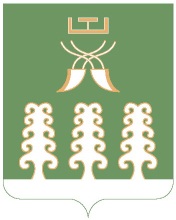 Республика  БашкортостанАдминистрация  сельского поселенияМичуринский сельсоветмуниципального районаШаранский район452638,с. Мичуринск,ул.Лесопарковая ,12тел.(34769) 2-44-48